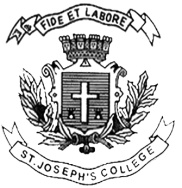 ST. JOSEPH’S COLLEGE (AUTONOMOUS), BANGALORE-27B.A  – IV  SEMESTERSEMESTER EXAMINATION -  APRIL 2017HS 415 :  Study of TourismTime : 1hrs                                                                               Maximum marks : 35SECTIONA  A (ESSAY)Answer any ONE of the following:					                              (15x1)Trace the progress of Tourism during the Ancient Period.What are the main functions of a Travel Agency and Tour Operator?Section B (Map)In the outline map provided, mark the following palces and mention their historical importance:                                                                              (4+5)Jaipur,  Hyderabad,  Panaji,  ShillongSection C (Short Notes)Answer any ONE of the following:                                                                          (5x1)        Sargent Committee ReportKSTDCTraining of Tourist PersonnelSection D (Short Answers)Answer any THREE of the following:						        (2x3)Who is a Tourist?Sectors of a Tourist OrganizationProtection of Ancient Monuments ActSustainable TourismIATAHS-415-B-17